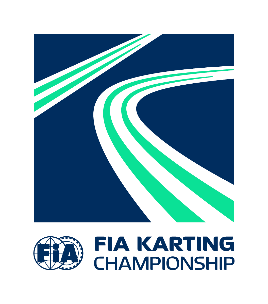 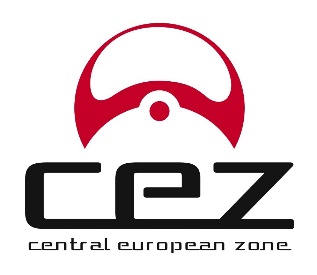 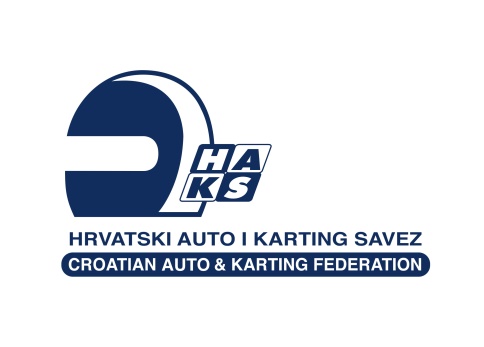 CEZ Zone Novi MarofPRVENSTVO REPUBLIKE HRVATSKE/CROATIAN CHAMPIONSHIP17. – 19. Svibanj / May 2024Klasa/Class: __________BABY KART__________Startni broj/Starting number: ________________PRIJAVNI LIST/ENTRY FORMIme i prezime vozačaName and surname of the driver:	________________________________________________Datum rođenja/Date of birth:		________________________________________________Adresa/Address:			________________________________________________Broj mobitela/Mobile No:		________________________________________________E-mail:					________________________________________________Broj i rang vozačke licenceDrivers licence: number + rank:		_________________________________________________Natjecatelj/Competitor:		_________________________________________________Broje natjecateljske licenceCompetitors licence No:			_________________________________________________VOZILO/VEHICLE:Marka šasije/Make of chassis:		_________________________________________________Marka motora/ Make of engine: 	_________________________________________________Potpis vozača				Ovjera natjecatelja			Datum i mjestoDrivers signature:			Competitors signature:			Date and place:____________________		______________________		_________________Poslati na/send to: 	momcilovic.matija@gmail.comDo/till: 			14.5.2024.Plaćanje na/Pay to: 	Cash at the Event or to:AKK Sportstil Dunajska 337, 1000 Ljubljana IBAN: SI56 2900 0005 5209 347 SWIFT: BACXSI22